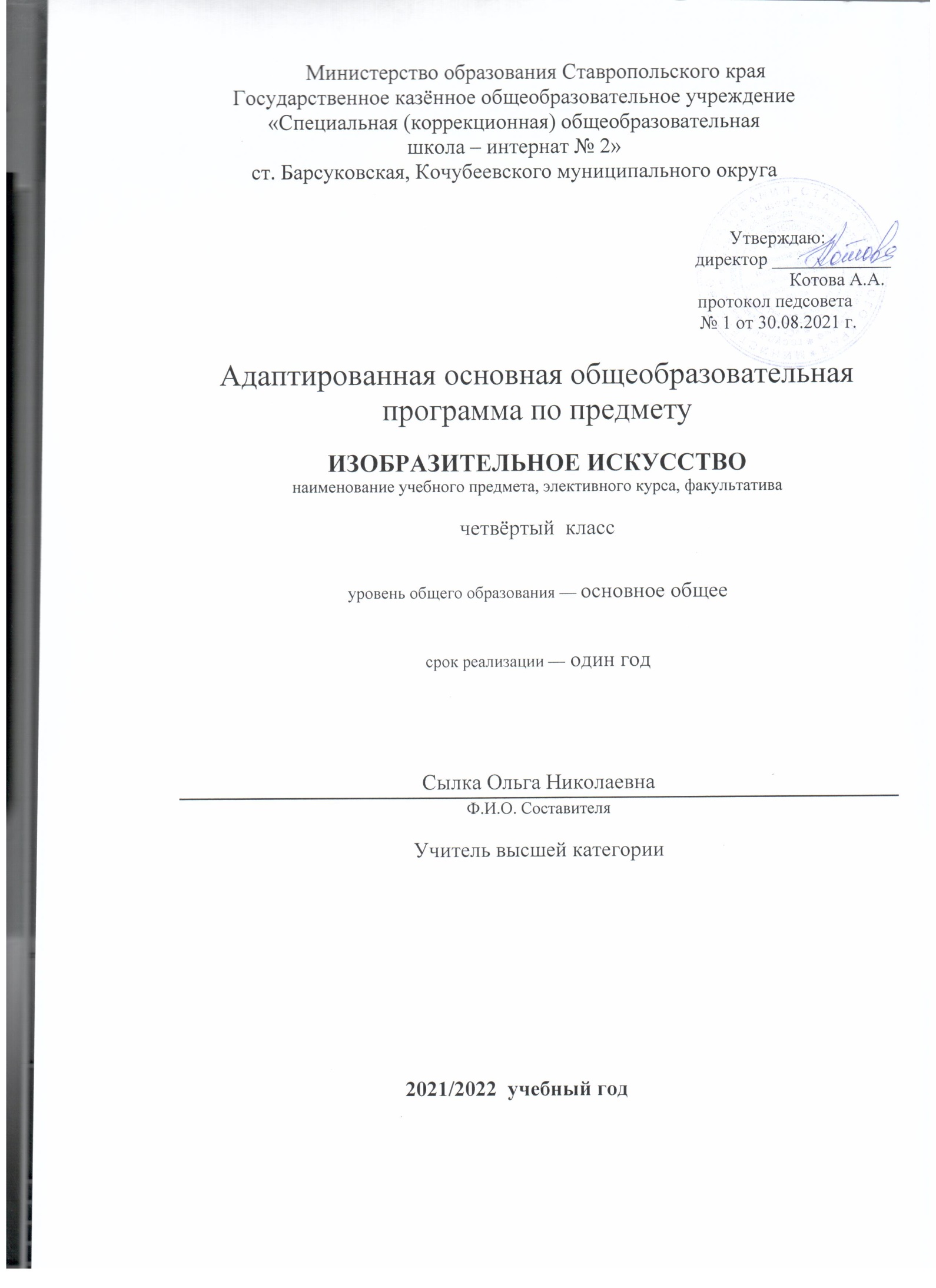 Пояснительная записка        Рабочая программа по учебному предмету «Изобразительное искусство» для 4 класса составлена на основании  следующих нормативно – правовых и учебно-методических документов:       5. Рау М. Ю. Изобразительное искусство. 4 класс : учеб.  для общеобразовательных организаций, реализующих адаптированные основные общеобразовательные программы / М. Ю. Рау,  М. А.Зыкова. - М.: Просвещение, 2019. - 95 с.Психолого-педагогическая характеристика обучающихся с умственной отсталостью.                            Общим признаком у всех обучающихся с умственной отсталостью выступает недоразвитие психики с явным преобладанием интеллектуальной недостаточности, которое приводит к затруднениям в усвоении содержания школьного образования и социальной адаптации.   В соответствии с международной классификацией умственной отсталости (МКБ-10) выделяют четыре степени умственной отсталости: легкую, умеренную, тяжелую, глубокую. В данном классе обучаются дети с легкой умственной отсталостью.   В структуре психики такого ребенка в первую очередь отмечается недоразвитие познавательных интересов и снижение познавательной активности, что обусловлено замедленностью темпа психических процессов, их слабой подвижностью и переключаемостью. При умственной отсталости страдают не только высшие психические функции, но и эмоции, воля, поведение, в некоторых случаях физическое развитие, хотя наиболее нарушенным является процесс мышления, и прежде всего, способность к отвлечению и обобщению. Вследствие чего знания детей с умственной отсталостью об окружающем мире являются неполными, а их жизненный опыт крайне беден. В свою очередь, это оказывает негативное влияние на овладение чтением, письмом и счетом в процессе школьного обучения.  Особенности восприятия и осмысления детьми учебного материала неразрывно связаны с особенностями их памяти. Запоминание, сохранение и воспроизведение полученной информации обучающимися с умственной отсталостью также обладает целым рядом специфических особенностей: они лучше запоминают внешние, иногда случайные, зрительно воспринимаемые признаки, при этом, труднее осознаются и запоминаются внутренние логические связи и формируется произвольное запоминание, которое требует многократных повторений. Более сформирована может быть механическая память. Недостатки памяти обучающихся с умственной отсталостью проявляются не столько в трудностях получения и сохранения информации, сколько ее воспроизведения: вследствие трудностей установления логических отношений полученная информация может воспроизводиться бессистемно, с большим количеством искажений; при этом наибольшие трудности вызывает воспроизведение словесного материала.  Однако использование различных дополнительных средств и приемов в процессе коррекционно-развивающего обучения (иллюстративной, символической наглядности, различных вариантов планов, вопросов педагога и т. д.) может оказать значительное влияние на повышение качества воспроизведения словесного материала.   Своеобразие протекания психических процессов и особенности волевой сферы школьников с умственной отсталостью оказывают отрицательное влияние на характер их деятельности, особенно произвольной, что выражается в недоразвитии мотивационной сферы, слабости побуждений, недостаточности инициативы. Эти недостатки особенно ярко проявляются в учебной деятельности, поскольку обучающиеся приступают к ее выполнению без необходимой предшествующей ориентировки в задании и, не сопоставляя ход ее выполнения, с конечной целью. В процессе выполнения учебного задания они часто уходят от правильно начатого выполнения действия, «соскальзывают» на действия, произведенные ранее, причем переносят их в прежнем виде, не учитывая изменения условий. Вместе с тем, при проведении длительной, систематической и специально организованной работы, направленной на обучение этой группы школьников целеполаганию, планированию и контролю, им оказываются доступны разные виды деятельности: изобразительная и конструктивная деятельность, игра, в том числе дидактическая, ручной труд.Место учебного предмета «Изобразительное искусство» в учебном планеУчебный предмет «Изобразительное искусство» входит в предметную область обязательной части Учебного плана «Искусство». Реализация рабочей программы учебного предмета «Изобразительное искусство» рассчитана на 34 часа (1 час в неделю).       Рабочая учебная программа по рисованию для обучающихся с лёгкой умственной отсталостью (интеллектуальными нарушениями) составлена с учетом особенностей их  психофизического развития, индивидуальных возможностей и направлена на коррекцию  нарушений развития и социальную адаптацию.         «Изобразительное искусство» как школьный учебный предмет имеет важное коррекционно-развивающее  значение. Уроки изобразительного искусства  оказывают существенное воздействие на  интеллектуальную, эмоциональную и двигательную сферы, способствуют формированию  личности умственно отсталого ребенка, воспитанию у него положительных навыков и  привычек.        Основная цель изучения предмета заключается во всестороннем развитии личности обучающегося с умственной отсталостью (интеллектуальными нарушениями) в процессе приобщения его к художественной культуре и обучения умению видеть прекрасное в жизни и искусстве; формировании элементарных знаний об изобразительном искусстве, общих и специальных умений и навыков изобразительной деятельности (в рисовании, лепке, аппликации), развитии зрительного восприятия формы, величины, конструкции, цвета предмета, его положения в пространстве, а также адекватного отображения его в рисунке, аппликации, лепке; развитие умения пользоваться полученными практическими навыками в повседневной жизни.        Основные задачи изучения предмета:        Воспитание интереса к изобразительному искусству.        Раскрытие значения изобразительного искусства в жизни человека.        Воспитание в детях эстетического чувства и понимания красоты окружающего мира,  художественного вкуса.        Формирование элементарных знаний о видах и жанрах изобразительного искусства  искусствах. Расширение художественно-эстетического кругозора;Развитие эмоционального восприятия произведений искусства, умения анализировать  их содержание и формулировать своего мнения о них.        Формирование знаний элементарных основ реалистического рисунка.        Обучение изобразительным техникам и приёмам с использованием различных материалов, инструментов и приспособлений, в том числе экспериментирование и работа в нетрадиционных техниках.        Обучение разным видам изобразительной деятельности (рисованию, аппликации, лепке).        Обучение правилам и законам композиции, цветоведения, построения орнамента и  др., применяемых в разных видах изобразительной деятельности.        Формирование умения создавать простейшие художественные образы с натуры и по  образцу, по памяти, представлению и воображению.        Развитие умения выполнять тематические и декоративные композиции.        Воспитание у учащихся умения согласованно и продуктивно работать в группах, выполняя определенный этап работы для получения результата общей изобразительной  деятельности («коллективное рисование», «коллективная аппликация»).        Коррекция недостатков психического и физического развития обучающихся на уроках  рисования заключается в следующем:        ― коррекции познавательной деятельности учащихся путем систематического и  целенаправленного воспитания и совершенствования у них правильного восприятия формы, строения, величины, цвета предметов, их положения в пространстве, умения находить в  изображаемом объекте существенные признаки, устанавливать сходство и различие между ними;       ― развитии аналитических способностей, умений сравнивать, обобщать;  формирование умения ориентироваться в задании, планировать художественные работы,последовательно выполнять рисунок, аппликацию, лепку предмета; контролировать свои действия;        ― коррекции ручной моторики; улучшения зрительно-двигательной координации путем использования вариативных и многократно повторяющихся действий с применением  разнообразных технических приемов рисования, лепки и выполнения аппликации.        ― развитие зрительной памяти, внимания, наблюдательности, образного мышления,  представления и воображения.                               Общая характеристика учебного предмета        Изобразительное искусство — особый духовный вид человеческой деятельности, который занимает важное место в развитии ребенка. Посредством художественной деятельности осуществляется эстетическое познание окружающих предметов, явлений,  отношений. Такой способ знакомства с миром, влияющий на формирование положительных черт личности, на формирование мировоззрения ребенка, трудно переоценить.        В процессе познания красоты, целесообразности окружающей действительности  ребенок активно изучает мир, в котором он живет, художественно воспроизводит его с  целью более глубокого познания, преобразует его в своей творческой деятельности.        Все эти обстоятельства позволяют считать учебный предмет «Изобразительное искусство» одним из  важнейших. В процессе обучения этой дисциплине, в процессе эстетического познания и  художественного отражения окружающей действительности в продуктах деятельности  ребенок с интеллектуальными нарушениями развивается многосторонне: формируются его  познавательная, речевая, эмоционально-волевая, двигательная сферы деятельности.        На четвертом году обучения осуществляется закрепление раннее полученных и приобретенных в новом учебном году знаний, умений и навыков в работы в лепке, аппликации, рисунке и живописи.         В лепке закрепляются приемы изображения с последующей зарисовкой человеческой  фигуры в сложных видах движения (человек идет, бежит), животных и насекомых.         В работе над аппликацией у детей закрепляются  следующие практические операции:  складывать пополам (или гармошкой) полоски бумаги; по шаблону наносить силуэт рисунка на поверхность сложенной вдвое (или гармошкой) бумаги (или рисовать силуэт  самостоятельно); вырезать по линии контура силуэт изображения; наклеивать этот силуэт на  изображенный рисунок (например, вырезанные силуэты листьев разных оттенков зеленого  на заготовленный рисунок дерева). Наряду с этим дети учатся обрывать квадратные и  прямоугольные куски цветной бумаги (светло-зеленой, темно-зеленой и других оттенков зеленого цвета) для того, чтобы изображать кроны деревьев (сосны, ели и др.).         В рисовании закрепляются умения работать с красками кончиком и корпусом кисти. В работе с  гуашью и акварелью обращается внимание на преодоление трудностей в рисовании  кончиком и корпусом кисти в горизонтальном, вертикальном и наклонном положении, например при изображении предметов (стволов, ветвей деревьев, цветов и др.), окрашивании силуэтов без  выхода за пределы контуров (например, в работе над пейзажем  или натюрмортом).        В технике работы «по-сырому» следует закреплять следующие приемы работы: увлажнять бумагу в месте изображения (силуэте) и ловить момент, когда она чуть просохнет  и будет годна к работе на ней красками; начинать работу быстро,  энергично и смело  (например, рисуя небо, цветок и др.);      начинать прорисовку деталей по уже высохшей  краске (например, рисуя стволы и ветки деревьев на фоне выполненной «по-сырому» кроны).     Личностные, предметные результаты освоения учебного предмета «Изобразительное искусство»        К личностным результатам обучающихся, освоивших программу «Изобразительное  искусство», относятся: •      положительное отношение и интерес к процессу изобразительной деятельности и  ее  результату; •      приобщение   к   культуре   общества,   понимание   значения   и   ценности   предметов  искусства; •      воспитание эстетических потребностей, ценностей и чувств; •      отношение к собственной изобразительной деятельности как к одному из возможных  путей   передачи   представлений     о  мире   и  человеке   в  нем,   выражения    настроения,  переживаний, эмоций; •      умение наблюдать красоту окружающей действительности, адекватно реагировать на  воспринимаемое, проявлять возникающую эмоциональную реакцию (красиво / некрасиво); •      представление о собственных возможностях, осознание своих достижений в области  изобразительной деятельности, способность к оценке результата собственной деятельности; •      стремление  к  организованности  и  аккуратности  в  процессе  деятельности  с  разными  материалами  и  инструментами,  проявлению  дисциплины  и  выполнению  правил  гигиены  и  безопасного труда; •      умение  выражать  свое  отношение  к  результатам  собственной  и  чужой  творческой  деятельности (нравится / не нравится; что получилось / что не получилось); принятие факта  существования различных мнений; •      проявление          доброжелательности,            эмоционально-нравственной отзывчивости     и   взаимопомощи,      проявление     сопереживания     удачам    /   неудачам  одноклассников; •      стремление    к  использованию     приобретенных     знаний   и  умений    в  предметно- практической  деятельности,  к  проявлению  творчества  в  самостоятельной  изобразительной  деятельности; •      стремление   к   дальнейшему   развитию   собственных   изобразительных   навыков   и   накоплению общекультурного опыта; •       стремление  к  сотрудничеству  со  сверстниками  на  основе  коллективной  творческой  деятельности,   владение   навыками   коммуникации   и   принятыми   нормами   социального  взаимодействия для решения практических и творческих задач.         Предметные результаты связаны с овладением обучающимися содержанием каждой  предметной   области   и   характеризуют   достижения   обучающихся   в   усвоении   знаний   и  умений, способность их применять в практической деятельности.         Минимальный   уровень       является   обязательным   для   большинства   обучающихся   с  умственной   отсталостью   (интеллектуальными   нарушениями).   Вместе   с   тем   отсутствие  достижения этого уровня отдельными обучающимися по отдельным предметам не является  препятствием к получению ими образования по этому варианту программы.         Минимальный и достаточный уровни усвоения предметных результатов по учебному  предмету «Изобразительное искусство» на конец I этапа обучения (IV класс):         Минимальный уровень: знание названий художественных материалов, инструментов и приспособлений; их  свойств, назначения, правил хранения, обращения и санитарно-гигиенических требований  при работе с ними; знание элементарных правил композиции, цветоведения, передачи формы предмета и  т. д.; знание некоторых выразительных средств изобразительного искусства:  изобразительная поверхность, точка, линия, штриховка, пятно, цвет; пользование материалами для рисования, аппликации, лепки; знание названий предметов, подлежащих рисованию, лепке и аппликации; знание названий некоторых народных и национальных промыслов, изготавливающих  игрушки: Дымково, Гжель, Городец, Каргополь и др.; организация рабочего места в зависимости от характера выполняемой работы; следование при выполнении работы инструкциям учителя;                                                                                        рациональная организация  своей изобразительной деятельности; планирование работы; осуществление текущего и  заключительного контроля выполняемых практических действий и корректировка хода  практической работы; владение некоторыми приемами лепки (раскатывание, сплющивание, отщипывание) и  аппликации (вырезание и наклеивание); рисование по образцу, с натуры, по памяти, по представлению, по воображению  предметов несложной формы и конструкции;                                                                                                               передача в рисунке содержания несложных произведений в соответствии с темой; применение приемов работы карандашом, гуашью, акварельными красками с целью  передачи фактуры предмета; ориентировка в пространстве листа; размещение изображения одного или группы  предметов в соответствии с параметрами изобразительной поверхности; адекватная передача цвета изображаемого объекта, определение насыщенности цвета,  получение смешанных цветов и некоторых оттенков цвета; узнавание и различение в книжных иллюстрациях и репродукциях изображенных  предметов и действий.        Достаточный уровень : знание названий жанров изобразительного искусства (портрет, натюрморт, пейзаж и  др.); знание названий некоторых народных и национальных промыслов (Дымково, Гжель,  Городец, Хохлома и др.); знание основных особенностей некоторых материалов, используемых в рисовании,  лепке и аппликации; знание выразительных средств изобразительного  искусства: изобразительная  поверхность, точка, линия, штриховка, контур, пятно, цвет, объем и др.; знание правил цветоведения, светотени, перспективы, построения орнамента, стилизации формы предмета и т. д.; знание видов аппликации (предметная, сюжетная, декоративная); знание способов лепки      (конструктивный,    пластический, комбинированный); нахождение необходимой для выполнения работы информации в материалах учебника, рабочей тетради; следование при выполнении работы инструкциям учителя или инструкциям,  представленным в других информационных источниках; оценка результатов собственной изобразительной деятельности и деятельности  одноклассников (красиво, некрасиво, аккуратно, похоже на образец); использование разнообразных технологических способов выполнения аппликации; применение разных способов лепки; рисование с натуры и по памяти после предварительных наблюдений, передача всех  признаков и свойств изображаемого объекта;      рисование по воображению; различение и передача в рисунке эмоционального состояния и своего отношения к  природе, человеку, семье и обществу; различение произведений живописи, графики, скульптуры, архитектуры и  декоративно-прикладного искусства; различение жанров изобразительного искусства: пейзаж, портрет, натюрморт,  сюжетное изображение.        Состав базовых учебных действий обучающихся:         Базовые учебные действия, формируемые у младших школьников, обеспечивают, с  одной стороны, успешное начало школьного обучения и осознанное отношение к обучению,  с другой — составляют основу формирования в старших классах более сложных действий,  которые содействуют дальнейшему становлению ученика как субъекта осознанной активной  учебной деятельности на доступном для него уровне.        Личностные базовые учебные действия:         осознание себя как ученика, формирование интереса (мотивации) к учению;        формирование положительного отношения к мнению учителя, сверстников;        развитие способности оценивать результаты своей деятельности с помощью педагога  и самостоятельно;        умение обращаться за помощью, принимать помощь;        умение организовать своё рабочее место;        развитие навыков сотрудничества со взрослыми и сверстниками в процессе  выполнения задания, поручения;        формирование первоначальных эстетических потребностей, ценностей и чувств  (категории: красиво, аккуратно);        формирование мотивации к творческому труду;        формирование бережного отношения к материальным ценностям.        Регулятивные базовые учебные действия:        входить и выходить из учебного помещения со звонком;        ориентироваться в пространстве класса;        пользоваться учебной мебелью;        адекватно использовать ритуалы школьного поведения (поднимать руку, вставать и  выходить из-за парты и т.д.);        работать с учебными принадлежностями (альбомами, кисточкой, краской, линейкой и  т.д.) и организовывать рабочее место под руководством учителя;         принимать цели и произвольно включаться в деятельность, следовать предложенному  плану и работать в общем темпе с помощью учителя;        определить план выполнения заданий на уроках изобразительного искусства под  руководством учителя; корректировать выполнение задания в соответствии с планом под руководством  учителя;        проверка работы по образцу;        участвовать в деятельности, контролировать и оценивать свои действия и действия  одноклассников с помощью учителя.        Познавательные базовые учебные действия:        ориентироваться в пространстве, на листе бумаги под руководством учителя;        уметь слушать и отвечать на простые вопросы учителя;        назвать, характеризовать предметы по их основным свойствам (цвету, форме, размеру,  материалу); находить общее и различие с помощью учителя;        овладение приемами работы различными графическими материалами;        создание элементарных композиций на заданную тему на плоскости;        делать простейшие обобщения, сравнивать, классифицировать на наглядном  материале;        пользоваться знаками, символами, предметами – заместителями;        наблюдать; работать с информацией (понимать изображение, устное высказывание,  элементарное схематическое изображение,        предъявленные на бумажных, электронных и  других носителях) под руководством учителя.        Коммуникативные базовые учебные действия : участвовать в диалоге на уроке в жизненных ситуациях;  выражать свое отношение к произведению изобразительного искусства в высказываниях; оформлять свои мысли в устной речи; соблюдать простейшие нормы речевого этикета: здороваться, прощаться; умение отвечать на вопросы различного характера; обращаться за помощью и принимать помощь; слушать и понимать инструкцию к учебному заданию в разных видах деятельности и быту; сотрудничать со взрослыми и сверстниками в разных социальных ситуациях; доброжелательно относиться, взаимодействовать с людьми на уроках  изобразительной деятельности.                       Содержание учебного предмета «Изобразительное искусство»      Обучение композиционной деятельности      Понятие «композиция». Элементарные приемы композиции на плоскости и в  пространстве. Понятия: горизонталь, вертикаль, диагональ в построении композиции.  Определение связи изображения и изобразительной поверхности. Композиционный центр  (зрительный центр композиции). Соотношение изображаемого предмета с параметрами  листа (расположение листа вертикально или горизонтально).      Установление на изобразительной поверхности пространственных отношений (при  использовании способов передачи глубины пространства). Понятия: линия горизонта, ближе  — больше, дальше — меньше, загораживания.      Установление смысловых связей между изображаемыми предметами. Главное и  второстепенное в композиции.      Применение выразительных средств композиции: величинный контраст (низкое и  высокое, большое и маленькое, тонкое и толстое), светлотный контраст (темное и светлое).  Достижение равновесия композиции с помощью симметрии и т. д.      Применение приемов и правил композиции в рисовании с натуры, тематическом и  декоративном рисовании.      Развитие умений воспринимать и изображать форму предметов, пропорции,  конструкцию.      Формирование     понятий:   «фигура»,    «силуэт»,  «деталь»,   «элемент»,   «объем»,  «пропорции», «конструкция», «орнамент», «скульптура», «барельеф», «симметрия», и т.п. Разнообразие  форм  предметного  мира.  Сходство  и  контраст  форм.  Геометрические  фигуры.  Природные  формы.  Трансформация  форм.  Передача  разнообразных  предметов  на  плоскости и в пространстве и т.п.        Обследование   предметов,   выделение   их   признаков   и   свойств,   необходимых   для  передачи в рисунке, аппликации, лепке предмета.        Соотнесение формы предметов с геометрическими фигурами (метод обобщения).        Передача пропорций предметов. Строение тела человека, животных и др.        Передача движения различных одушевленных и неодушевленных предметов.        Приемы и способы передачи формы предметов: лепка предметов из отдельных деталей  и  целого  куска  пластилина;  составление  целого  изображения  из  деталей,  вырезанных  из  бумаги;  вырезание  силуэта  предмета  из  бумаги  по  контурной  линии,  самостоятельное  рисование формы объекта и т.п.        Виды  орнаментов  по  форме:  в  полосе,    замкнутый,    сетчатый,    по    содержанию:   растительный,   зооморфный,   геральдический   и   т.д.   Принципы   построения   орнамента   в  полосе,  квадрате,  круге,  треугольнике  (повторение  одного  элемента  на  протяжении  всего  орнамента;  чередование  элементов  по  форме,  цвету;  расположение  элементов  по  краю,  углам, в центре и т.п.).        Практическое применение приемов и способов передачи графических образов в лепке,  аппликации, рисунке.        Развитие  восприятия  цвета  предметов  и  формирование  умения  передавать  его  в  рисунке с помощью красок .        Понятия: «спектр», «акварель», «гуашь», «живопись» и т.д.        Цвета солнечного спектра (основные, составные, дополнительные). Смешение цветов.  Практическое овладение основами цветоведения.        Различение и обозначением словом, некоторых ясно различимых оттенков цветов.        Работа  кистью  и  красками,  получение  новых  цветов  и  оттенков  путем  смешения  на  палитре основных цветов, отражение светлотности цвета (светло-зеленый, темно-зеленый и  т.д.).        Эмоциональное восприятие цвета.        Передача   с   помощью   цвета   характера   персонажа,   его   эмоционального   состояния  (радость, грусть). Роль белых и черных красок в эмоциональном звучании и выразительность  образа.        Подбор цветовых сочетаний при создании сказочных образов: добрые, злые образы.        Приемы работы акварельными красками: послойная живопись (лессировка) и т.д.        Практическое  применение  цвета  для  передачи  графических  образов  в  рисовании  с  натуры или по образцу, тематическом и декоративном рисовании, аппликации.        Обучение восприятию произведений искусства        Примерные темы бесед:        «Изобразительное  искусство  в  повседневной  жизни  человека.  Работа  художников,  скульпторов, мастеров народных промыслов, дизайнеров».        «Виды  изобразительного  искусства».  Графика,  живопись,  скульптура,  декоративно- прикладное искусство, архитектура, дизайн.        «Как  и  о  чем  создаются  картины»  Пейзаж,  портрет,  натюрморт,  сюжетная  картина.  Какие  материалы  использует  художник  (краски,  карандаши  и  др.). Красота  и  разнообразие  природы,   человека,   зданий,   предметов,   выраженные   средствами   живописи   и   графики.  Художники  создали  произведения  живописи  и  графики:  В.  Канашевич,  А.  Куинджи,  А  Саврасов, И .Остроухова, А. Пластов, И. Левитан, К. Юон, М. Сарьян, П. Сезани т.д.         «Как  и  о  чем  создаются  скульптуры».  Скульптурные  изображения  (статуя,  бюст,  статуэтка,  группа  из  нескольких  фигур).  Какие  материалы  использует  скульптор  (мрамор,  гранит,  глина,  пластилин  и  т.д.).  Объем  –       основа  языка  скульптуры.  Красота  человека,  животных,      выраженная       средствами     скульптуры.      Скульпторы      создали     произведения  скульптуры: В. Ватагин, А. Опекушина, В. Мухина и т.д.        «Как и для чего создаются произведения декоративно-прикладного искусства». Истоки  этого искусства и его роль в жизни человека (украшение жилища, предметов быта, орудий  труда, костюмы). Какие материалы используют художники-декораторы.        Ознакомление  с  произведениями  народных  художественных  промыслов  в  России  с  учетом  местных    условий.    Произведения    мастеров    расписных    промыслов  (гжельская,  городецкая, жостовская роспись и т.д.). Тематическое планированиеУчебно-методический комплект: Рау М. Ю. Изобразительное искусство. 4 класс : учеб.  для общеобразовательных организаций, реализующих адаптированные основные общеобразовательные программы / М. Ю. Рау,  М. А.Зыкова. - М.: Просвещение, 2019. - 95 с.Календарно-тематическое планирование                                                                                                                   Согласовано с зам. директора по УВР                                                              Удовенко С.В. ___________________                                                                     от «______» _____________2021 годФедеральный уровень:Требования Закона Российской Федерации от 29 декабря 2012 г.  № 273 «Об образовании в Российской Федерации».Федеральный уровень:Приказ Министерства образования и науки Российской Федерации от 19 декабря 2014 г. № 1599 «Об утверждении Федерального государственного образовательного стандарта образования обучающихся с умственной отсталостью (интеллектуальными нарушениями).  Федеральный уровень:Приказ Министерства просвещения Российской Федерации от 22 марта 2021 г. № 115 «Об утверждении порядка организации и осуществления образовательной деятельности по основным общеобразовательным программам -  образовательным программам начального общего, основного общего и среднего общего образования».Федеральный уровень:Постановление Главного государственного санитарного врача Российской Федерации от 28 сентября 2020 г. № 28 «Об утверждении санитарных правил СП 2.4.3648-20 «Санитарно-эпидемиологические требования к организациям воспитания и обучения, отдыха и оздоровления детей и молодежи».Федеральный уровень:Постановление Главного государственного санитарного врача Российской Федерации от 28 января 2021 г. № 2 «Об утверждении санитарных правил и норм СанПин 1.2.3685-21 «Гигиенические нормативы и требования к обеспечению безопасности и (или) безвредности для человека факторов среды обитания».Федеральный уровень:Федеральный уровень:Письмо Министерства образования и науки Российской Федерации от 08 октября 2010 г. № ИК-1494 /19 «О введении третьего часа физической культуры».Федеральный уровень:Приказ Министерства Просвещения Российской Федерации от 20 мая 2020 г. № 254 «О федеральном перечне учебников, допущенных к использованию при реализации имеющих государственную аккредитацию образовательных программ начального общего, основного общего, среднего общего образования организациями, осуществляющими образовательную деятельность». Федеральный уровень:Федеральный закон от 31 июля 2020 г. № 304-ФЗ «О внесении изменений в Федеральный закон «Об образовании в Российской Федерации» по вопросам воспитания обучающихся. Региональный уровень:Письмо министерства образования и молодежной политики Ставропольского края, совместно с ГБУ ДПО «Ставропольский краевой институт образования, повышения квалификации и переподготовки работников образования» от 08 июня 2016 г. № 04-20/5680 «Рекомендации по разработке и утверждению учебных планов для специальных (коррекционных) образовательных учреждений (классов) для обучающихся с ОВЗ в условиях перехода на ФГОС НОО образования обучающихся с ОВЗ и ФГОС образования обучающихся с интеллектуальными нарушениями».Уровень ОУ:Устав государственного казенного общеобразовательного учреждения «Специальная (коррекционная) общеобразовательная школа-интернат № 2».№ п/пРазделыКоличество часов1.Обучение композиционной деятельности                             102.Развитие у учащихся умений воспринимать и изображать форму предметов, пропорции и конструкцию                                                                     103.Развитие у учащихся восприятия цвета предметов и формирование умений передавать его в живописи                                                                                104.Обучение восприятию произведений искусства                 4За год:34 ч.№Тема урокаДата 1Инструктаж по ТБ. Знакомство с учебником. Наблюдай, вспоминай, изображай. Аппликация из обрывков цветной бумаги «Дети собирают грибы в лесу»2Восприятие произведений искусства. Что изображают художники? Как они изображают? Изображай с натуры и по памяти. Неваляшка.3Рассматривай, изучай, любуйся! Рисование предметов с натуры. Рисуй похоже, как видишь (с натуры).  Рисуем осенние листья.4Наблюдай, сравнивай, потом изображай. Цвет листьев зеленый — светлый и тёмный. Аппликация «Листья берёзы на солнышке, в тени»5Наблюдай, сравнивай, изображай похоже. Веточка с листьями, освещённая солнечными лучами. Веточка с листьями в тени.6Рассматривай, изучай, любуйся. Картина «Пейзаж». Как рисуют природу (пейзаж).7Нарисуй картину-пейзаж. Рисование деревьев близко-дальше-совсем далеко.8Рассматривай предметы вокруг, любуйся! Картина «Натюрморт». Какая картина называется натюрмортом. Составление натюрмортов.9Нарисуй то, что стоит на столе (по выбору). Нарисуй похоже. Как рисовать натюрморт.10Наблюдай людей: какие они? Изображай их. Портрет человека. Третьяковская галерея.11Как художник (скульптур) работает над портретом человека.12Как изображать портрет человека (рисовать, лепить), чтобы получилось похоже. Рисование портрета.13Рисование портрета, лепка портрета.14Рисование портрета, лепка портрета.15Автопортрет. Рассматривай человека: какой он. Нарисуй его с натуры. Изучай себя: какой(ая) ты? Нарисуй свой автопортрет.16Придумывай, изображай, радуйся! Новогодняя ёлка, Дед Мороз и Снегурочка. Рисование праздничной открытки.17Художники — о тех, кто защищает Родину. Нарисуй шлем, щит, копьё богатыря.18Читай, думай, сравнивай. Как художники изображают добрых и злых героев сказки. Как рисовать добрых и злых героев сказки. Василиса Прекрасная. Баба-Яга.19Необыкновенные деревья в сказках. Иллюстрации известных художников. Узор в овале, круге. Орнамент.20Узнай больше о человеке. Наблюдай, запоминай, потом изображай. Фигура человека в движении.21Узнай больше о художниках и скульпторах. Как изображают море.22Как изображают животных. 23Тематическое занятие. Рисование открытки ко Дню защитника Отечества.24Наблюдай, изучай, любуйся, изображай. Удивительные животные жарких стран.Лепка животных жарких стран.25Изображай удивительных животных разных стран. Рисуем картинку «Звери в зоопарке».26Тематическое занятие. Рисование открытки к 8 Марта.27Узнай больше о насекомых. Рассматривай, лепи, рисуй насекомых похоже с натуры.28Узнай больше о насекомых. Рассматривай, лепи, рисуй насекомых похоже с натуры.29Фарфоровые изделия с росписью. Гжель. Части узора гжельской росписи. Работа кистью.30Учись создавать красивое! Украшение посуды гжельской росписью.31Наблюдай, радуйся, изображай. Краски лета. Венок из цветов и колосьев.32Учись создавать красивое! Украшение посуды жостовской росписью.33Наблюдай, запоминай, изображай. Улица города. Люди на улице города.34Улица города. Рисунки по описанию. Выставка работ.